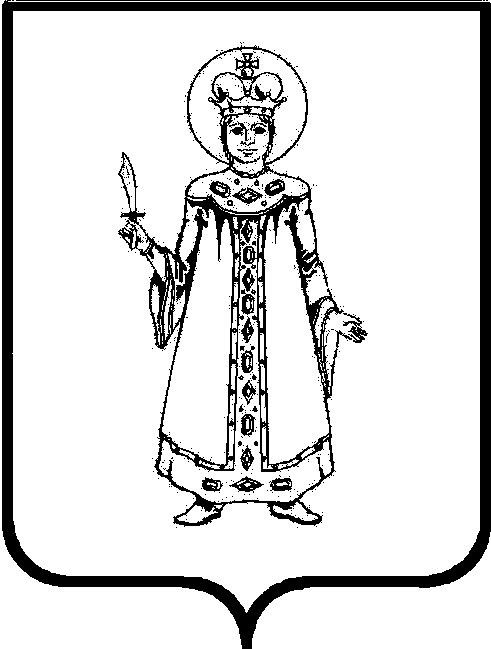 Р А С П О Р Я Ж Е Н И ЕАДМИНИСТРАЦИИ СЛОБОДСКОГО СЕЛЬСКОГО ПОСЕЛЕНИЯ УГЛИЧСКОГО МУНИЦИПАЛЬНОГО РАЙОНАот  29.12.2020 № 80Об утверждении Плана внутреннего финансового аудита Администрации Слободского сельского поселения на 2021 годВ соответствии с постановлением Администрации Слободского сельского поселения от  28.09.2019 № 219 «О порядке осуществления внутреннего муниципального финансового контроля и внутреннего финансового аудита»АДМИНИСТРАЦИЯ ПОСЕЛЕНИЯ ПРИКАЗЫВАЕТ:	1. Утвердить план внутреннего финансового аудита Администрации Слободского сельского поселения на 2021 год (прилагается).2.  Контроль за исполнением настоящего постановления оставляю за собой.Приложение к распоряжению от 29.12.2020 № 80УТВЕРЖДАЮ:Глава Слободского сельского поселения____________М.А. Аракчеева29.12.2020План проведения внутреннего финансового аудита Администрации Слободского сельского поселения УМР ЯО на 2021 годГлава поселения                                                                                 М.А. АракчееваТема аудиторской проверкиОбъекты аудитаМетод аудитаПроверяемый периодСрок проведения аудиторской проверкиОтветственныеПроверка целевого использования бюджетных средств из бюджета Ярославской областиМУ «Комбытсервис» Слободского сельского поселенияплановая4 квартал15 рабочий днейЗаместитель главы – главный бухгалтер Маслова О.Ю.; начальник отдела по финансовым вопросам Тихонцев А.Г.;Главный бухгалтер МУ «Комбытсервис» Волкова Е.Г.